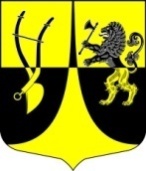 Администрация муниципального образования« Пустомержское сельское поселение»  Кингисеппского муниципального районаЛенинградской областиПОСТАНОВЛЕНИЕот 25.03.2019г. №   61О признании утратившим силу постановление администрации МО «Пустомержское сельское поселение» Кингисеппского муниципального района Ленинградской области от 12.01.2016г. № 4 «Об утверждении административного регламента по предоставлению муниципальной услуги «Предоставление доступа к библиотечному фонду библиотек»С целью приведения в соответствие с действующим законодательством Российской Федерации, администрация п о с т а н о в л я е т:Признать утратившим силу: Постановление администрации МО «Пустомержское сельское поселение»  от 12.01.2016г. № 4 «Об утверждении административного регламента по предоставлению муниципальной услуги  «Предоставление доступа к библиотечному фонду библиотек»2. Постановление опубликовать в средствах массовой информации и разместить на официальном сайте администрации МО «Пустомержское сельское поселение» в сети Интернет.3. Постановление вступает в силу со дня его официального опубликования.Глава администрации МО «Пустомержское сельское поселение»				Л.И. ИвановаИсп. Иванова Ю.А.  тел. 64-435